Westhill DistrictAmateur Swimming Club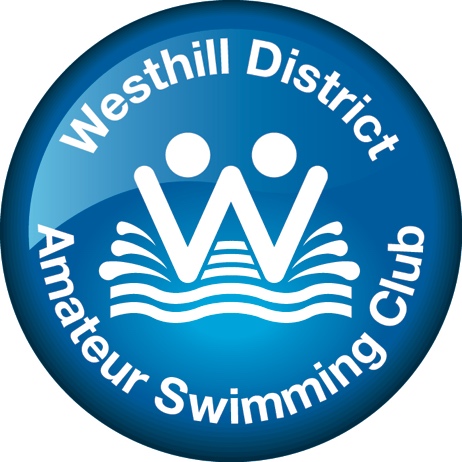 Invitational MeetWESTHILL SWIMMING POOLOn11th-12th June 2022www.westhilldistrictasc.org.ukMEET INFORMATION(UNDER FINA RULES AND SASA SWIMMING REGULATIONS)AWARDS	Medals will be awarded to 1st, 2nd and 3rd place.There is a Trophy for the top club attending the Meet. Points will be awarded for the first six places in each event. i.e., 1st - 6 points, 2nd - 5 points, 3rd - 4 points, 4th - 3 points, 5th - 2 points, 6th - 1 point. In the event of a tie, the Club with the best relay results will be awarded the trophy.Note:  Points will not be awarded for relays.The McCue and Porter Cups will be awarded to the Best Age Group Boy and Girl.  MEET CONVENER		Bev MacLennan: meet.convener@westhilldistrictasc.org.ukWESTHILL INVITATIONAL MEET 2022PROGRAMME OF EVENTSSESSION ONE			WARM UP	09.00			START	10.05SESSION TWO		WARM UP	14.00			START		15.05SESSION THREE		WARM UP	09.00			START		10.05SESSION FOUR		WARM UP	14.00			START		15.05WESTHILL INVITATIONAL MEET 2022Saturday 11th & Sunday 12th June 2022 - Westhill Swimming PoolSUMMARY SHEETContact DetailsClub Name/Abbr	__________________________________________________Match Secretary	__________________________________________________Address		__________________________________________________			__________________________________________________Post Code               ________________		   Tel. No.	_________________Email Address	__________________________________________________CLOSING DATE FOR ENTRIES IS FRIDAY 21st MAY 2022Payment by BACS transfer to A/C no: 00285386 Sort Code: 83 28 40. Please use your club name as reference.Declaration		(This declaration must be completed by all competing clubs)I confirm that all swimmers entered in this competition have paid their current SASA membership fee.Signed	   ___________________________	Position in Club__________________________Date      ___________________________	WESTHILL INVITATIONAL MEET 2022Saturday 11th & Sunday 12th June 2022 Westhill Swimming PoolOFFICIALS SHEETPlease email this form by Friday 27th May 2022:- officials@westhilldistrictasc.org.ukPOOL25 Metres, 6 Lanes, Anti-turbulence ropes, Starting Blocks deep end, Electronic Timing.  Level Deck Pool; Dept: 2metres at Deep End; 1 metre at Shallow EndSESSIONSSession One		Warm Up 09:00 	-           Start 10:05  Session Two		Warm Up 14:00 	-	 Start 15:05 Session Three		Warm Up 09:00 	-           Start 10:05  Session Four		Warm Up 14:00 	-	 Start 15:05(SUBJECT TO CHANGE IF NECESSARY)EVENTS AGE GROUP AND OPEN ONLYSee attached sheet for programme of events.  100m All Strokes for All Age Groups	(HDW)200m All Strokes for All Age Groups 	(HDW)200m IM For All Age Groups 	(HDW)400m IM and 400m Freestyle 	(OPEN)50m All strokes 	(OPEN)200m Mixed Relays to be swum as 4 x 50m Freestyle and 4 x 50m Medley.  Each team is to be 2 females and 2 males.Team lines will be required to be submitted one hour before the start of the session in which the relay takes place.Each club can only enter a maximum of two teams.AGEAge on last day of competition i.e., 12th June 2022The Age Groups are: - 12/13 years, 14/15 years, 16 years and over.Open Events are available for swimmers who fall into the above age group categories.Medals will not be presented on poolside and should be collected from the medal table in the foyer after results have been confirmed.ENTRY FEES£7.00 PER INDIVIDUAL EVENT £10.00 PER RELAY EVENTEntry fees should be paid by BACS to:A/C no: 00285386 Sort Code: 83 28 40Please include your club name in your payment reference.Please note the entry file and summary sheet must be received by email by the closing date.  Paper summary sheet and cheque to cover entry fees must be received by post within three working days of the closing date or by BACS.CLOSING DATE FOR ENTRIES IS FRIDAY 21st MAY 2022MEET ENTRIESThis is a club meet and entries will not be accepted from composite teams.All entries must be on Hy-tek Team Manager entry file.  Entry files may be obtained by downloading from Swim Scotland, North District website (www.sasanorth.org.uk), or by contacting Shelley Elrick at meet.entries@westhilldistrictasc.org.uk. Entries must be submitted using the most up to date personal best times for all swimmers at time of entry.  Swimmers entered with No Time (NT) will be rejected.Entries may have to be limited dependent upon numbers received.Age Group Events - heats will be swum with all age groups combined and swimmers seeded by entry times.  Where possible the accepted entries for each age group will be equal, but if an age group is under-subscribed, the organising committee reserves the right to include additional entries in other age groups.  Westhill District ASC reserves the right to swim a slower heat for their swimmers if entry numbers allow.Entries for 50m events will only be accepted for swimmers that are also entered for 100m/200m or open events.The organising committee retains the right on the final selection for the number of heats per event.  Lists of accepted participating swimmers and a draft programme will be emailed to each club.Please email the entry file and summary sheet to: -Shelley Elrickmeet.entries@westhilldistrictasc.org.ukWITHDRAWALSWithdrawals prior to the competition should be emailed to: -Shelley Elrick  meet.entries@westhilldistrictasc.org.ukTo arrive no later than 5pm Friday 10th June 2022All details must be included on e-mail withdrawals i.e., Name, Event No, Stroke, SASA No. etc.NB Telephone withdrawals will not be accepted under any circumstances.Withdrawals on the day should be submitted on the withdrawal forms made available and should be presented to the Recorders table at least 1 hour prior to the start of the first session and updated accordingly one hour before the start of each session thereafter.MEDICALWITHDRAWALSPlease note that anyone withdrawing on medical grounds, refunds will only be granted on production of a letter from a suitably qualified professional confirming withdrawal is recommended.  The letter must be received within 7 days following the meet and should be dated no earlier than the closing date or later than 3 days from the date of the competition.MARSHALLINGMarshalling will take place at poolside.  All swimmers including reserves must attend marshalling before their events and are advised to attend in good time. (The suggested minimum is 4/5 heats or 1 event in advance.)  The start of a race will not be delayed for absent swimmers. If a swimmer is not present at second marshalling area, then the reserve will swim.TECHNICAL OFFICIALSLists of Technical Officials should be submitted to STO Coordinator, Ka Kuen Mo at below email by Friday 27th May 2022. Queries or changes to Technical Officials after this date should be directed to:officials@westhilldistrictasc.org.uk  Judges and Timekeepers in training, who are requiring specific signatures, should make this clear in their request.  Requests will be accommodated only if the referee considers it practical.PHOTOGRAPHY/MOBILE PHONESPlease note that anyone wishing to use photographic equipment for non-commercial purposes, including video cameras must register with the Meet Convener (application should be made on the appropriate SASA Health and Safety form and signed by the relevant club official).No person may for commercial purposes take photographs or use any video recording equipment inside the event without the express written permission of Westhill District ASC.No flash photography is permitted at any time within the competition pool area.Mobile phones may not be used in the pool hall or in the changing village.  Use of mobile phones within the building is limited to the foyer.MEET REGULATIONSNo guarantee can be given by Westhill District ASC that the event will take place at a particular time, or any date and Westhill District ASC reserves the right to reschedule the event without notice and without liability for so doing.  It is expected that this would only happen because of unforeseen circumstances, e.g., venue/facility failure or adverse weather.In the event of postponement, cancellation or abandonment of the event, refunds if any, will be made at the absolute discretion of Westhill District ASC.  Westhill District ASC will have no legal liability to make a refund or to pay any form of consequential or indirect damage such as loss of enjoyment, travel, and accommodation costs.NOTESAll swimmers entered must have paid their SASA membership fee for the current year.  Registration numbers must be shown on entry files.  A licence has been granted for this competition and accreditation will be applied for to the SASA North District.Poolside access will be limited to one Coach per 10 swimmers, with a maximum of 3 Coaches at any one time.Participating clubs will receive one copy of start sheets and results will be posted at the pool during the events and after the event on the North District website.Westhill District ASC reserves the right to amend the programme at any time.Lockers provided in the changing rooms (20p coin required) should be used to store all belongings.  The meet organisers and the facility management cannot be held responsible for items lost during the course of the event. No swimming bags/kit bags should be poolside.Seating areas will be allocated to each team. Teams are responsible for clearing their seating area of belongings, litter etc. before leaving at the end of the competition day.Data ProtectionCovid RestrictionsEntries and ResultsPersonal data acquired from competitors to allow for the operation of this meet will be held securely and used only for the purpose of managing the meet, including the reporting of results, in line with GDPR guidance.There are no Covid restrictions in place for this meet, in line with current Scottish Government guidelines. All attendees should be aware of the advice to “give each other space”. Any changes to Covid requirements will be communicated to all participating clubs prior to the meet.Event No101Boys12 years and over200m Freestyle102Girls12 years and over200m Breaststroke103Boys12 Years and over100m Butterfly104Girls12 Years and over100m Backstroke105BoysOpen50m Breaststroke106GirlsOpen50m Butterfly107Boys12 Years and over200 IM108GirlsOpen400 FreestyleEvent No201Boys12 years and over200m Backstroke202Girls12 years and over200m Butterfly203Boys12 years and over100m Breaststroke204Girls12 years and over100m Freestyle205BoysOpen50m Freestyle206GirlsOpen50m Backstroke207BoysOpen400m IM208Mixed4 x 50m Medley RelayEvent No301Girls12 years and over200m Freestyle302Boys12 years and over200m Breaststroke303Girls12 years and over100m Butterfly304Boys12 years and over100m Backstroke305GirlsOpen50m Breaststroke306BoysOpen50m Butterfly307Girls12 years and over200m IM308BoysOpen400 FreestyleEvent No401Girls12 years and over200m Backstroke402Boys12 years and over200m Butterfly403Girls12 years and over100m Breaststroke404Boys12 years and over100m Freestyle405GirlsOpen50m Freestyle406BoysOpen50m Backstroke407GirlsOpen400m IM408Mixed4 x 50m Freestyle Relay4 x 50m Freestyle RelayThe McCue and Porter Cups will be awarded to the Best Age Group Boy and Girl.The Trophy for Top Club will also be awarded.The McCue and Porter Cups will be awarded to the Best Age Group Boy and Girl.The Trophy for Top Club will also be awarded.The McCue and Porter Cups will be awarded to the Best Age Group Boy and Girl.The Trophy for Top Club will also be awarded.The McCue and Porter Cups will be awarded to the Best Age Group Boy and Girl.The Trophy for Top Club will also be awarded.The McCue and Porter Cups will be awarded to the Best Age Group Boy and Girl.The Trophy for Top Club will also be awarded.The McCue and Porter Cups will be awarded to the Best Age Group Boy and Girl.The Trophy for Top Club will also be awarded.The McCue and Porter Cups will be awarded to the Best Age Group Boy and Girl.The Trophy for Top Club will also be awarded.The McCue and Porter Cups will be awarded to the Best Age Group Boy and Girl.The Trophy for Top Club will also be awarded.Individual Age Group Male Entries………………@ £7.00=   £…………Individual Open Male Entries………………@ £7.00=   £…………Individual Age Group Female Entries………………@ £7.00=   £…………Individual Open Female Entries………………@ £7.00=   £…………Mixed Team Entries………………@ £10.00=   £…………TOTAL=   £…………CLUB_________________________________STO CONTACT____________________________EMAIL ADDRESS____________________________TEL.NO.____________________________MentoringMentoringMentoringTimekeeper Signatures Required?Timekeeper Signatures Required?Sessions AvailableSessions AvailableSessions AvailableSessions AvailableNameQualified LevelRequired (Y/N)Trainee LevelAny Specific Duties Required (e.g., CIT, Finish Order)Timekeeper(Y/N)Chief Timekeeper(Y/N)1234